МАОУ «Средняя общеобразовательная школа 36»Вытовтова Марина Романовна, учитель иностранных языков (английский, китайский)Кек Константин Викторович, учитель географииИзучение китайского языка в области социально-экономической географии в 10 классе в призме Российско-Китайского сотрудничестваНа сегодняшний день активно нарастает двустороннее сотрудничество Российской Федерации и Китайской Народной Республики, что неумолимо делает актуальным изучением китайского языка, ведь появляется острая необходимость в кадровой политике. Подобное взаимодействие нарастало ещё с 20-го века, однако самым главным договором был «Договор о добрососедстве, дружбе и сотрудничестве между Российской Федерацией и Китайской Народной Республикой» подписанный 16 июля 2001 года. (ссылка на договор)В курсе географии 10 класса отдельная тема выделяется Китаю, в которой рассказывается краткая история становления этой страны, а также экономическое и политическое развитие. 4 июля 2017 года председатель КНР Си Цзиньпин подписал с президентом РФ В.В. Путиным «Совместное заявление Российской Федерации и Китайской Народной Республики о взаимовыгодном сотрудничестве и углублении отношений всеобъемлющего партнерства и стратегического взаимодействия»[2], в котором изложены позиции Китая и Россия в отношении стратегического взаимодействия двух стран и по ряду важных международных вопросов.[3]В заявлении также особо подчеркнута важность ШОС и БРИКС. На данный момент существуют несколько важных международных проектов, которые реализуются при участии России и Китая, многие основаны на этих площадках, - Азиатский Банк инфраструктурных инвестиций, Банк Развития БРИКС и Банк Шанхайской организации сотрудничества.Так называемый Новый шелковый путь является еще одним мега-проектом затрагивающим интересы России, Китая и ряда других стран. Кроме того, Китай охотно инвестирует деньги в Российскую экономику, особенно в топливно-сырьевой сектор.Ввиду нарастающей активности данного двустороннего взаимодействия, и того, что изучению китайского языка посвящено два года: 5 класс – внеурочная деятельность, 6 класс – дополнительный иностранный язык. На наш взгляд, было бы актуальным и на дальнейших уровнях образования возвращаться к изучению китайского языка. Мы разработали квест-викторину, в которой учащимся необходимо из полученных знаний о приграничных провинциях Китая, (рис.1) написать иероглифами название этих провинций, а также основные географические особенности. 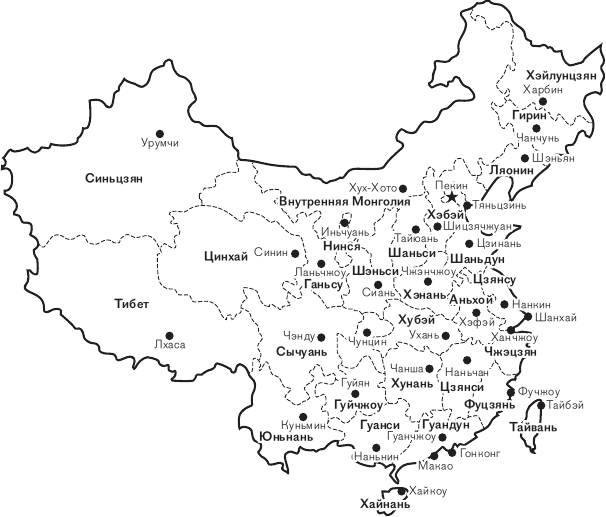 (рис.1 Провинции КНР)Первая провинция о которой узнают ребята – это Синьцзян «新疆» [xīnjiāng] (Уйгурский автономный район). В переводе с китайского иероглиф «新» [xīn]  означает «новый», «свежий». Второй иероглиф «疆» [jiāng] – «граница», «рубеж». Стоит обратить внимание, что в китайском языке заведено называть любые субъекты, материальные вещи и т.д. теми иероглифами, которые несут прямое значение. Поэтому провинцию Синьцзян можно назвать «новой границей» Китая. Синьцзян расположен на Северо-Западе Китая. Его общая площадь составляет 1,66 миллионов квадратных километров, что занимает шестую часть территории всего Китая. Синьцзян занимает первое место по площади в стране.  Говоря о сельскохозяйственных угодьях, уместно упомянуть оазисы – участки земли, находящиеся в окружении пустыни, где развито ирригационное растениеводство благодаря наличию природных или искусственных водных источников. Площадь оазисов в Синьцзяне равняется 147,6 тыс. кв. км. (8,89% всей территории СУАР), из них 68,2 тыс. кв. км. – рукотворных оазисов (4,11%) и 79,3 тыс. кв. км. естественных. Оазисное сельское хозяйство занимает главное место в аграрном секторе Синьцзяна. 80% земель, пригодных для сельскохозяйственных целей, составляют пастбищные луга, тогда как остальные 20% представляют собой либо полупустыни, поросшие редким кустарником и засухоустойчивой травой, либо лишенные всякой растительности территории с растрескавшейся почвой. Причем около половины целинных земель – это солончаки. Одна треть целинных земель страдает от отсутствия воды.Климат Синьцзяна относится к типу континентально-аридному, зима продолжительная и холодная, лето короткое, но жаркое. Весна и осень выражены ярко. Характерны резкие суточные перепады температуры и сильная солнечная инсоляция.В Синьцзяне произрастают 3270 видов 687 семейств 108 родов растений, что соответственно составляет 30,5%, 21,6% и 12,6% от всех ботанических видов, семейств и родов, зарегистрированных в Китае. Богато представлены растения, используемые в качестве лекарств китайской традиционной медицины. Это рябчик мутовчатый, сладкая солодка, эфедра, снежный лотос, бошнякия голая, хохлатка обманчивая, володушка серповидная, циноморин, пион молочноцветковый, воробейник, аконит китайский, кендырь и другие. Особое место среди них занимает снежный лотос, обладающий уникальным целебным эффектом. Следующая провинция, о которой мы поговорим – Хэйлунцзян «黑龙江» [hēilóngjiāng], что в переводе с китайского – «Река черного дракона/императора». Иероглиф «龙» [lóng] – дракон/император. Во времена Древнего Китая, дракон считался символом императора (священное животное). Поговорим немного о географических достоинствах этой провинции. Провинция Хэйлунцзян исторически свое название берет с китайского произношения реки Амур. Территориально она имеет общую границу с Российской Федерацией – в северном и восточном направлении. А помимо этого с юга и запада она примыкает соответственно к – китайской провинции Цзиллинь и автономному району Внутренней Монголии, который также является китайской территорией. Данная провинция занимает площадь почти в 455.000 км². Несмотря на общую тенденцию в Китае к большому коэффициенту показателя рождаемости, в провинции Хэйлунцзян дела обстоят несколько иначе. Здесь, вплоть до 2010 года на 1.000 жителей приходилось всего 7,35 новорожденных младенца. Такое число почти в 1,6 раза меньше общих показателей по стране.Именно по этой причине, локально здесь было принято решение о возможности разрешить появление в семье третьего ребенка. Но это разрешение касалось исключительно некоторых районов и уездов Хейлунзяна. И даже несмотря на эти меры, которые казалось бы, должны были повлиять на численность населения, ситуация пока не восстановилась и не сравнялась со среднестатистической по КНР. Так всего лишь за 10 лет, вплоть до 2020 года, количество населения в провинции уменьшилось на 6,5 млн человек.Климат, в целом схожий с климатов российского Дальнего Востока, но несколько более мягкий; в большей части провинции влажный континентальный, на севере субарктический. Среднегодовая температура 4°C. Самый холодный месяц - январь (от -31°C до -15°C), а самый жаркий - июль (от 18°C до 23°C). Годовое количество осадков составляет 400-700 мм. Большинство осадков выпадает летом.Третья провинция – Внутренняя Монголия «内蒙古» [Nèiměnggǔ]. Автономный район Китайской народной республики можно разобрать следующим образом – иероглиф «内» [nèi] в переводе на русский язык «внутренний», «蒙»  [měng] и «古» [gǔ] «Монголия». Дословно понимается как Монголия внутри Китая. Внутренняя Монголия считается официально частью Северного Китая. Но большая ее протяженность с востока на запад приводит к тому, что в Северо-Западном и Северо-Восточном Китае находится часть этого автономного района. Одним из пяти автономных районов КНР является Внутренняя Монголия. Ее иначе называют Нэймэнгу. Хух-хото - столица такого района, как Внутренняя Монголия. Более 1,1 млн кв. км занимает территория Внутренней Монголии. Здесь проживает около 23,35 млн человек.Внутренняя Монголия называется в Китае "царством пастбищ". Она расположена в верхних притоках таких рек, как Нэньцзян, Ляохэ и Хуанхэ. Провинция Внутренняя Монголия в соответствии с геологической структурой делится на шесть частей: равнины Хэтао и Сунляо, Ордоское плато, горы Яньшань и Синъань, а также Монгольская возвышенность. Сельское хозяйство сосредоточено в основном на равнине Хэтао, в горах Синъань, Яньшань и Иньшань и на западе равнины Ляохэ.Большинство солнечных дней в году (65 %) приходится на вегетативный период. Среднегодовая температура воздуха во Внутренней Монголии составляет 2-8 °C. От 100 до 165 дней - продолжительность вегетативного периода. Здесь резко континентальный климат. От 200 до 450 мм осадков выпадает на этой территории ежегодно. Их количество уменьшается в направлении с северо-востока на юго-запад. На лето приходится 70 % дождей. Здесь выращивают кукурузу, пшеницу, сою, рис, сорго, просо, картофель, рожь, подсолнечник, сахарную свеклу, кастор и лен.И наконец четвертая приграничная провинция – Гирин (устар. Цзилин) «吉林省»  [jílínshěng].  В переводе на русский язык это провинция «Провинция счастливого леса» ( 吉 [jí] – счастье, удача; 林 [lín] – лес; 省 [shěng] – провинция). Гирин располагается в долина реки Сунгари на северо-востоке. Административно относится к региону Дунбэй. Называют город Гирин или Цзилинь. Образовался он в 1907 г. В 1954 г. произошло объединение Гирина с севером Сунцзян.Континентально-мусонные климатические условия с довольно продолжительной и морозной (по меркам Китая) зимой. В среднем, в январе -15˚С. Длительность зимнего сезона — 5 месяцев. Летом в июле +23˚С. Средняя годовая температура — от +2-6 ˚С. Осадки — 630 мм, кстати 80% из них выпадает с мая по сентябрь. В зимнее время снега немного. Уровень осадков значительно варьируется на территории провинции. На равнинной территории Маньчжурии, в основном степной климат (примерно 350 мм. осадков), а на юго-восточной провинции, осадки часто достигают 1000 мм.Жителей на конец 2019 г. насчитывалось 26,91 млн. человек. Город стоит на 21 месте (из 31) в КНР. Наиболее высокая цифра по населению была в 2015 г. (27,53 млн. горожан). Однако, процесс урбанизации в Цзи еще довольно далек от окончания. Население провинциального города ежегодно увеличивается, несмотря на сравнительное сокращение общего республиканского.Исходя из теории, данную информацию можно будет использовать на совместных уроках географии и китайского языка. Школьникам будет предоставлена возможность сыграть в игру-викторину, где ребятам будут задаваться вопросы на русском языке о провинциях, а их задача – продемонстрировать ответ письменно на китайском языке у доски. Список предложенных вопросов:Какая провинция ассоциируется с рекой Амур? (ответ: 黑龙江[hēilóngjiāng] – река черного дракона);Какая провинция имеет иероглиф «новый»? (ответ: 新疆 [xīnjiāng] – новая провинция);Лес, какой провинции считается счастливым? (ответ: 吉林省  [jílínshěng]- провинция счастливого леса);Какая провинция имеет одинаковое название с государством, только внутри Китая? (ответ: 内蒙古 [Nèiměnggǔ] – Внутренняя Монголия). 